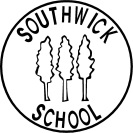 SOUTHWICK PRIMARY SCHOOL
INCLUSION POLICYSouthwick Primary School values the individuality of all children. We are committed to giving all our children every opportunity to achieve the highest of standards. We do this by taking account of pupils' varied life experiences and needs. We offer a broad and balanced curriculum and have high expectations of all our children. The achievements, attitudes and well-being of all our children matter. This policy helps to ensure that the school promotes the individuality of all our children, irrespective of ethnicity, attainment, age, disability, gender or background.Aims:Southwick Primary School aims to be an inclusive school. We actively seek to remove the barriers to learning and participation that can hinder or exclude individual pupils or groups of pupils. This means that equality of opportunity must be a reality for all groups of children within our school including:girls and boys;minority ethnic and faith groups;children who need support to learn English as an additional language;children with additional learning needs;able and talented children;children who are at risk of disaffection or exclusion;vulnerable children;travellers;asylum seekers.The National Curriculum plays a key role in planning a curriculum that meets the specific needs of individuals and groups of children. We meet these needs through:setting appropriate learning challenges;responding to the diverse needs of the children;overcoming potential barriers to learning and assessment for individuals and groups of pupils;providing other curricular opportunities to meet the needs of individuals or groups of children.We achieve educational inclusion by continually reviewing what we do, by asking ourselves these questions:do all our children achieve their best?are there differences in the achievement of different groups of children?what are we doing for those children who we know are not achieving their best?are our actions effective?are we successful in promoting tolerance of others and preparing pupils to live in a diverse society?Learning and teaching stylesWe aim to give all our children the opportunity to succeed and reach the highest level of personal achievement. We analyse the attainment of different groups of pupils to ensure that all pupils are able to achieve and make ongoing assessments of each child's progress. Teachers use this information when planning their lessons to enable them to take into account the abilities of all their children. When the attainment of a child is below the expected level, teachers enable the child to succeed by planning work that is in line with the child's individual needs. Where the attainment of a child significantly exceeds the expected level of attainment, teachers extend the breadth of learning for which the child demonstrates a particular aptitude.Teaching and support staff are familiar with the equal opportunities legislation covering race, gender and disability.Teachers and support staff ensure that all children:feel secure and know that their contributions are valued;appreciate and value the differences they see in others;take responsibility for their own actions;are taught in groupings that allow them all to experience success;use materials that reflect a range of social and cultural backgrounds without stereotyping;are provided with learning contexts which allows for a range of different learning styles;have challenging targets that enable them to succeed;participate fully regardless of disabilities or medical needs.Children with disabilitiesSome children in our school may have disabilities. We are as committed to meeting the needs of these children as we are to meeting the needs of all groups of children within our school. Southwick fully meets the requirements of the Disability Discrimination Act that came into effect in September 2002. All reasonable steps are taken to ensure that these children are not placed at a substantial disadvantage compared to non-disabled children.The school is committed to providing an environment, taking into account Health and Safety considerations, which allows disabled children full access to all areas of learning. All entrances are wide enough for wheelchair access including designated points of entry for the school. The school uses specialist equipment as and when necessary for pupils with specific physical needs. Teachers modify their learning and teaching expectations as appropriate for children with disabilities. For example, they may be given additional time to complete certain activities or modify teaching materials. Teachers and support staff ensure that the work undertaken by children with disabilities:takes account of their pace of learning and the equipment they use;takes account of the effort and concentration needed in oral work or when, for example, using vision aids;is adapted or offers alternative activities in those subjects where children are unable to manipulate tools or equipment, or use certain types of materials;allows opportunities for them to take part in educational visits and other activities linked to their studies;uses assessment techniques that reflect their individual needs and abilities;takes account of pupils whose disabilities impact upon their behaviour and make reasonable adjustments to accommodate this.
Disapplication and modificationThe school, where necessary, may modify or disapply the National Curriculum and its assessment arrangements. Southwick's school policy is to do this only in exceptional circumstances. The school makes every effort to meet the learning needs of all its children without recourse to disapplication or modification. Southwick achieves this through greater differentiation of planned learning or through the provision of learning resources. When necessary, Southwick also supports learning through the involvement of appropriate external specialists. In such cases, teachers work closely with them to support the child.In exceptional circumstances we may decide that modification or disapplication is the correct procedure to follow. This would only be undertaken following detailed consultation with parents. The school governor with responsibility for SEND would also be closely involved in this process. Southwick would ensure that every effort had been made to provide the necessary support from within the school's resources before considering such action.If Southwick made the decision to proceed with disapplication, we would do this through:Section 364 of the Education Act (1996), which allows modification or disapplication of the National Curriculum or elements of it, through a statement of Additional Learning Needs;Section 365 of the Education Act (1996) which allows the temporary modification or disapplication of the National Curriculum, or elements of it.Inclusion and RacismThe diversity of the society in which our children are living, is addressed through our schemes of work which reflect the programmes of study of the National Curriculum. Teachers are flexible in their planning and offer appropriate challenges to all pupils, regardless of ethnic or social background. All racist incidents are recorded and reported to the Governing Body by the Headteacher. The school contacts parents of those pupils involved in racist incidents. Further details are to be found in the schools Racial Equality Policy.This policy should be read in conjunction with the following policies:Equal Opportunities PolicyRacial Equality PolicyMore Able ChildrenLearning and Teaching PolicyBehaviour PolicyAnti-Bullying Policy
